Врз основа на член 50 став 1 точка 3 од Законот за локалната самоуправа (“Службен весник на РМ” бр.5/2002) и член 48 став 1 од Статутот на Општина Прилеп (Службен гласник на Општина Прилеп” 6/2003, 4/2005, 11/2008, 9/2019 и 5/2021) Градоначалникот на Општина Прилеп,  донесе:З   А   К   Л   У   Ч   О   КЗА ОБЈАВУВАЊЕ НА ОДЛУКА ЗА ДОДЕЛУВАЊЕ НА ХУМАНИТАРНА ПОМОШ ЗА НАСТРАДАНОТО НАСЕЛЕНИЕ ОД КАТАСТРОФАЛНИОТ ЗЕМЈОТРЕС ВО РЕПУБЛИКА ТУРЦИЈА И СИРИСКА АРАПСКА РЕПУБЛИКА (СИРИЈА)1. Одлуката за доделување на хуманитарна помош за настраданото население од катастрофалниот земјотрес во Република Турција и Сириска Арапска Република (Сирија), се објавува во “Службен гласник на Општина Прилеп”.Врз основ на член 22 став 1 точка 10 а в.в. со член 36 став 1 точка 10 од Законот за локална самоуправа, Советот на Општина Прилеп на седницата одржана на ден 13.02.2023 година, ја донесе следната:ОДЛУКАза доделување на хуманитарна помош за настраданотонаселение од катастрофалниот земјотрес во Република Турција и СирискаАрапска Република (Сирија)Член 1Со оваа одлука се доделува хуманитарна помош за настраданото население од катастрофалниот земјотрес во Република Турција и Сириска Арапска Република (Сирија).Член 2Општина Прилеп како хуманитарна помош ќе издвои финансиски средства во износ од 450.000,00 денари.Средствата ќе се обезбедат од потпрограмата A00-Совет на Општина Прилеп, ставка 412-постојани резерви, потставка 412 110 постојана резерва (непредвидливи расходи) и тоа 300.000,00 денари за Република Турција и 150.000,00 денари за Сириска Арапска Република (Сирија).Член 3Се задолжува Градоначалникот со посебни решенија да ја спроведе оваа Одлука.						Член 4			               Оваа одлука влегува во сила од денот на донесување, а истата ќе се објави во ,,Службен гласник на Општина Прилеп’’.                    Бр.09-478/2						  			                                                                                                                  ПРЕТСЕДАТЕЛ                13.02.2023 година                                                                                            на Совет на Општина Прилеп                          Прилеп                                                                                                                  Дејан Проданоски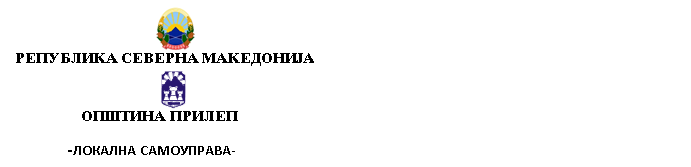              Бр.10-96/4 од  24.02.2023 год.	Врска бр. 10-3110/1 од 12.12.2022 год.Согласно член 84 од Законот за општа управна постапка (Сл.Весник на РСМ бр.124/2015),Градоначалникот на Општина Прилеп ја дава следната :  ЈАВНА  ОБЈАВАСе објавува дека Градоначалникот на Општина Прилеп издаде Одобрение за градење на станбена куќа (градба од втора категорија), на ул.„Коле Неделковски“ бр. 13, КП 10479 КО Прилеп, ГП 16 во ДУП за УЕ 10.01-дел, плански опфат „3“ во Општина Прилеп.Одобрение за градење се издава на инвеститорот Благица Ѓикуриа од Прилеп, ул.„Коле Неделковски“ бр.13. Согласно член 62-а став (1) од Законот за градење изготвено е известување кое треба да се достави до непосредните соседи. Од причина што на дел од непосредните соседи на КП 10432 и КП 10480/1 КО Прилеп на овој орган не му е познато живеалиштето, седиште, истите се повикуваат во рок од 10 дена од денот на оваа објава, да се јават во приемно одделение на Општина Прилеп (нова зграда), со цел да го примат известувањето во врска со издаденото Одобрение за градење. Оваа објава се смета за уредна достава и негативните последици кои можат да настанат поради не обрајќање до овој орган по истата, ги сносат самите странки.                                                                                               ГРАДОНАЧАЛНИК                                            на Општина Прилеп                                                                                                                                                                                                                      Борче Јовчески                                              __________________                                                                                                                                                                                                                                                          СОДРЖИНАна Службен гласник на Општина Прилеп број 2 од 13.02.2023 година-Одлука за доделување на хуманитарна помош за настраданото население од катастрофалниот земјотрес во Република Турција и Сириска Арапска Република (Сирија)-Акт од Градоначалник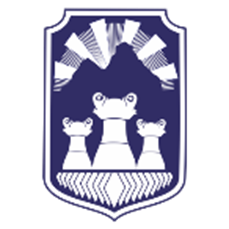 СЛУЖБЕН ГЛАСНИКНА ОПШТИНА ПРИЛЕПСЛУЖБЕН ГЛАСНИКНА ОПШТИНА ПРИЛЕПСЛУЖБЕН ГЛАСНИКНА ОПШТИНА ПРИЛЕПСлужбен гласник на Општина Прилеп – Излегува по потребаСлужбен гласник на Општина Прилеп – Излегува по потреба13 Февруари 2023 годинаСлужбен гласник број 2Овој примерок чини 50 ден.Годишна претплата 2.000 ден.Жиро с-ка при Комерцијална банка – Филијала Прилеп300020000208779ЕДБ 4021996117695Адреса: „Прилепски бранители “ бр.1, тел.416-454, www.prilep.gov.mk, емаил:prilep@prilep.gov.mkАдреса: „Прилепски бранители “ бр.1, тел.416-454, www.prilep.gov.mk, емаил:prilep@prilep.gov.mkАдреса: „Прилепски бранители “ бр.1, тел.416-454, www.prilep.gov.mk, емаил:prilep@prilep.gov.mkАдреса: „Прилепски бранители “ бр.1, тел.416-454, www.prilep.gov.mk, емаил:prilep@prilep.gov.mkБрој 08-480/1ГРАДОНАЧАЛНИК13.02.2023 годинана Општина ПрилепП р и л е пБорче ЈовческиИЗДАВА : Општина ПрилепГЛАВЕН И ОДГОВОРЕН УРЕДНИК: Борче Јовчески -Градоначалник на Општина ПрилепДИЗАЈН И КОМПЈУТЕРСКА ОБРАБОТКА: ПЕЧАТИ: Одделение за правни и општи работи.  Тираж: 50 примероци